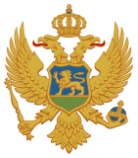 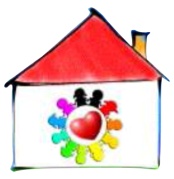 OPŠTINA NIKŠIĆJU Dnevni centar za djecu sa smetnjama u razvoju i osobe sa invaliditetom NikšićPROGRAM RADA JAVNE USTANOVE DNEVNI CENTAR ZA DJECU SA SMETNJAMA U RAZVOJU I OSOBE SA INVALIDITETOM NIKŠIĆZA 2022. GODINUDecembar, 2021. godineNa osnovu čl. 21. i 33. Statuta Javne ustanove Dnevni centar za djecu sa smetnjama u razvoju i osobe sa invaliditetom Nikšić, vd direktora Javne ustanove Dnevni centar za djecu sa smetnjama u razvoju i osobe sa invaliditetom Nikšić,dana 06.12.2021. godine, p r e d l a ž ePROGRAM RADA I FINANSIJSKI PLAN JAVNE USTANOVE DNEVNI CENTAR ZA DJECU SA SMETNJAMA U RAZVOJU I OSOBE SA INVALIDITETOM NIKŠIĆ ZA 2022. GODINUUvodGodišnji progrаm rаdа JU Dnevni centar za djecu sa smetnjama u razvoju i osobe sa invaliditetom Nikšić predstаvljа osnovni dokument koji određuje aktivnosti na planu ostvarenja ciljeva definisanih Odlukom o osnivanju i Statutom Dnevnog centra za period od godinu dana.. Na ovaj način se postavljaju specifični ciljevi  čijom realizacijom se stvaraju uslovi za razvoj ustanove i poboljšanje kvaliteta usluge koju pruža korisnicima. Zakonski okvirJU Dnevni centar za djecu sa smetnjama u razvoju i osobe sa invaliditetom Nikšić, kao ustanova socijalne i dječije zaštite na lokalnom nivou, obavlja djelatnost u skladu sa Zakonom o socijalnoj i dječijoj zaštiti („Službeni list CG” br. 27/13, 1/15, 42/15, 47/15, 56/16, 66/16, 1/17, 42/17 i 50/17 god.), Pravilnikom o bližim uslovima za pružanje i korišćenje, normativima i minimalnim standardima usluga podrške za život u zajednici („Službeni list CG” broj 30/15), Odlukom o osnivanju i Statutom ustanove.Programom rada utvrđuju se aktivnosti Dnevnog centra, čiji osnovni sadržaj je utvrđen Statutom ustanove. Ciljevi i zadaciZa dostizanje željenog nivoa kvaliteta usluge koji predstavlja cilj planiranja, potrebno je konkretizovati zadatke čijom realizacijom ćemo ostvariti zadato. Uspjeh u reаlizаciji plаnirаnih sаdržаjа zаvisi, kаko od аngаžovаnjа zаposlenih u smislu sаvjesnog izvršаvаnjа obаvezа iz okvirа sopstvenih rаdnih mjestа i ispoljene kreаtivnosti u rаdu, tаko i od odnosа roditeljа i staratelja korisnika premа ustanovi i podrške šire društvene zаjednice. Dnevni centar, kаo orgаnizovаni društveni subjekt, nаstoji dа u kontinuitetu obezbijedi visok stepen odgovornosti i profesionаlnosti sopstvenih kаdrovskih potencijаlа u izvršаvаnju postаvljenih zаdаtаkа i ciljevа.U narednom periodu se nastavljaju aktivnosti socijalizacije i integracije naših korisnika u sve sfere društva uz promovisanje jednakih mogućnosti djece sa smetnjama u razvoju i osoba sa invaliditetom. U 2022. godini Dnevni centar će nastaviti kontinuitet realizacije misije, na polju socijalne zaštite djece sa smetnjama u razvoju i osoba sa invaliditetom, sa ciljem:da im se omogući da postignu maksimum izvodljivog razvoja i nezavisnosti;  da im se ponudi odgovarajuća njega i elementarna rehabilitacija;da im se omogući da žive u sredini koja im najviše odgovara u skladu sa sopstvenim izborom;da im se omogući da žive što samostalnije u okviru zajednice.Organi Dnevnog centraUpravni odborUpravni odbor, koji broji tri člana, radiće prema nadležnostima predviđenim Statutom ustanove. Rad upravnog odbora bliže se uređuje Poslovnikom o radu Upravnog odbora Dnevnog centra.  Za 2022.godinu se planiraju sledeće aktivnosti:Usvajanje Izvještaja o radu sa finansijskim izvještajem za 2021.godinu;Unapređivanje rada Dnevnog centra;Razmatranje i usvajanje Programa rada sa finansijskim planom Dnevnog centra za 2023.godinu;Vanredno zasijedanje Upravnog odbora zakazuje se u slučaju događaja koji nijesu prethodno navedeni, na prijedlog predsjednika Upravnog odbora ili direktora ustanove.DirektorDirektor će, u skladu sa Statutom Dnevnog centra, u 2022. godini zastupati i predstavljati Dnevni centar i starati se o zakonitosti njegovog rada. Koordiniraće aktivnosti, sarađivati sa korisnicima usluga Dnevnog centra, njihovim roditeljima, promovisati rad Dnevnog centra i unapređivati njegov kvalitet.AktivnostiStalno podizanje kvaliteta usluga temeljni je princip rada Dnevnog centra koji se realizuje u situaciji zadatih objektivnih okolnosti i raspoloživih kadrovskih resursa.  Standardni uslovi koje Dnevni centar obezbjeđuje svojim korisnicima su:dnevni boravak;obezbjeđenje higijenskih uslova boravka u prostorijama Dnevnog centra na najvišem nivou, obezbjeđenje obroka u skladu sa  HACCP sertifikovanim sistemom - dva obroka za djecu sa smetnjama u razvoju i najmanje jedan obrok za osobe sa invaliditetom -OSI; obezbjeđenje prevoza djece sa smetnjama u razvoju i OSI prema mogućnostima u skladu sa Pravilnikom o organizovanom prevozu;organizacija stručnog, grupnog i individualnog rada stručnih lica sa korisnicima, u skladu sa preporukama Komisije za usmjeravanje i Centra za socijalni rad i programima usvojenim od strane stručnih lica Dnevnog centra;fizioterapeutski tretman naših korisnika (elementarna rehabilitacija i relaksacija);organizacija događaja koji podstiču interakciju sa sredinom u kojoj žive naši korisnici;implementacija inovativnih programa za rad sa autistima;radna-okupacija, okupacija sportom na principima Specijalne olimpijade i art okupacija;senzorna integracija kao terapeutski tretman naših korisnika. 	U skladu sa članom 22. Pravilnika o bližim uslovima za pružanje i korišćenje, normativima i minimalnim standardima usluga podrške za život u zajednici Dnevni centar će sprovesti evaluaciju kvaliteta pruženih usluga, koja uključuje ispitivanje korisnika, članova njihovih porodica, staratelja i drugih lica važnih za korisnika. Na taj način će se, između ostalog, utvrditi dostignuti nivo razvoja i identifikovati oblasti koje je nužno unapređivati. Shodno Pravilniku o bližim uslovima za pružanje i korišćenje, normativima i minimalnim standardima usluga podrške za život u zajednici planira se:-  primjena predviđenih standarda u radu, - ažuriranje evidencije o korisnicima kroz formirana dosijea korisnika, - izrada individualnih planova rada sa korisnicima, - vođenje knjige dnevnih događaja i lista praćenja na predviđenim obrascima.Suština Plana i programa rada je usmjerena na zaštitu i ostvarivanje prava naših korisnika, na promovisanje jednakih mogućnosti i punu inkluziju  u društvenu zajednicu. Planirane aktivnosti sprovodiće se kroz organizovanje izleta, posjeta, ekskurzija, posjeta različitim ustanovama, ljetovanja, zimovanja, takmičenja, učestvovanja na što većem broju kulturnih manifestacija, kroz formiranje UNIFIDE timova sa djecom iz nikšićkih škola, sa kojima će se realizovati razlićite aktivnosti u oblasti radne okupacije, okupacije sportom ili art okupacije.	Strategija koja je usvojena u Dnevnom centru da, u uslovima ograničenih budžetskih resursa, izradom projekata i apliciranjem za raspodjelu grantova na nacionalnom i regionalnom nivou, obezbjeđuje sredstva za povećanje kvaliteta usluga korisnicima nastavlja se i u 2022. godini. 	Kao što je praksa u našoj ustanovi, i u narednoj godini će se pažnja usmjeravati na događaje na kojima će se, u smislu stručne nadgradnje, i dalje pratiti savremena dostignuća, kao što su kongresi, stručne konferencije  i sajmovi na kojima se prezentira stručna literatura i razmjenjuju iskustva iz naše djelatnosti. Uređenje dvorišnih prostora  u oba sektora koje planiramo u narednoj godini dio je strategije stvaranja još boljih uslova za boravak korisnika van prostorija Dnevnog centra. Inicijalne aktivnosti na planu stvaranja uslova da korisnici što češće mijenjaju prostor boravka, koje smo realizovali kroz boravak na bazenu, sportskoj sali ili stadionu, dale su veoma pozitivne rezultate, kroz, u prvom redu, poboljšanje psihofizičkog stanja korisnka, njihovog zadovoljstva i zadovoljstva njihovih porodica. Učešće volontera i drugih korisnika prostora na ovim događajima ima značajne efekte na inkluziju naših korisnika. Zbog svega ovoga, narednu godinu će karakterisati različiti vidovi korišćenja eksternih prostora za boravak naših korisnika, uz što veću interakciju sa djecom i licima iz okruženja, u granicama koje dozvoli epidemiološka situacija. Planiramo redovne godišnje molersko farbarske radove kojim se stvaraju preduslovi za neophodan nivo higijene u Dnevnom centru, kao i ostale zanatske radove na održavanju ustanove. Osim redovnog održavanja, nadamo se da čemo biti u prilici da rekonstruišemo krovni vijenac na objektu sektora A, koji je potencijalni uzročnik ulivanja vode u prostorije Dnevnog centra u periodima velikih padavina. U tu svrhu, Dnevni centar će aplicirati projektom za raspodjelu sredstava koje dodjeljuje Japanska ambasada. 	Obim i kvalitet usluga, u najvećoj mjeri, zavisi od kadrovskih resursa ustanove. U 2022. godini je planirano proširenje kadrovskih kapaciteta Dnevnog centra, koji će za posledicu imati otklanjanje »uskih grla« i omogućavanje podizanja kvaliteta rada Dnevnog centra. 	 Okupacija sportom značajan je segment u radu sa djecom sa smetnjama u razvoju i osobama sa invaliditetom. SRD »Specijalna olimpijada Nikšić« predstavalja kopču naše ustanove sa Specijalnom olimpijadom Crne Gore.Na ovaj način se nastavlja kontinuiran rad sa našim korisnicima u skladu sa pravilima Specijalne olimpijade.U 2022. godini nastavlja se saradnja sa Domom zdravlja Nikšić kroz kontrolu zdravstvenog stanja naših radnika i korisnika koja se vrši dva puta godišnje u prostorijama Dnevnog centra. Osim toga, planiraju se i radionice sa roditeljima, seminari i slične aktivnosti u cilju podizanja nivoa zdravstvenog stanja naših korisnika. Dnevni centar posvećuje punu pažnju odnosima sa javnošću kako bi društvena zajednica bila upoznata sa aktivnostima i dometima koje ostvarujemo. Naš sajt koji je do sada zabilježio preko 480.000 posjeta, facebook stranice na kojima imamo stalnu interakciju sa javnošću, kao i stalno prisustvo predstavnika štampanih i elektronskih medija na događajima u Dnevnom centru biće i u narednom periodu sistem komuniciranja sa društvenom zajednicom. Na ovoj način, osim informisanja o nama, značajno utičemo na ostvarenje jednog od prioriteta socijalne politike koji se odnosi na lica sa smetnjama u razvoju, a to je njihovo potpuno uključivanje u društvenu zajednicu kojoj pripadaju. U svom radu očekujemo nastavak snažne podrške lokalne uprave, resornog ministarstva i  Zavoda za zapošljavanje Crne Gore  bez kojih ne bismo bili u prilici da realizujemo dosadašnje standarde kvaliteta.         VD DIREKTORA,        Radovan Dragnić, s.r.Napomena: Zarada za decembar 2021. godine u iznosu od  19.000,00€  i komunalne usluge za decembar 2021. u iznosu 300,00€ su planirane na poziciji 463 (otplata obaveza iz prethodnog perioda) kod Sekretarijata za finansije, razvoj i preduzetništvo, tako da ukupni transfer iz Budžeta opštine Nikšić iznosi 296.300,00€.Priredio,								        VD DIREKTORA,Milanko Loncović, s.r.		        Radovan Dragnić, s.r.Finansijski plan za 2022. godinuFinansijski plan za 2022. godinuPRIHODISTAVKAIZNOSSO NIKŠIĆ296.300.00MINISTARSTVO RADA I SOCIJALNOG STARANJA40,000.00UKUPNO PRIHODI336,300.00RASHODI STAVKAIZNOSBRUTO ZARADE ZAPOSLENIH 286,000.00TROŠKOVI ANGAŽOVANJA SPOLJNIH SARADNIKA2,400.00TROŠKOVI ISHRANE14,000.00TROŠKOVI ELEKTRIČNE ENERGIJE3,300.00TROŠKOVI TELEFONA, INTERNETA I KABLOVSKE TELEVIZIJE2,500.00TROŠKOVI GORIVA ZA PREVOZ DJECE i OSI5,000.00TROŠKOVI GORIVA ZA SLUŽBENO VOZILO700,00VODOVOD I KOMUNALNE USLUGE1000.00REGISTRACIJA OSIGURANJE I ODRŽAVANJE KOMBI VOZILA2,000.00REGISTRACIJA OSIGURANJE I ODRŽAVANJE PUTNIČKOG VOZILA500.00TROŠKOVI EDUKACIJE ZAPOSLENIH5,000.00NADOKNADA ZA ČLANOVE UPRAVNOG ODBORA3,600.00TROŠKOVI ODRŽAVANJA HIGIJENE 2,000.00SANITARNI PREGLEDI800.00TROŠKOVI IZLETA I PRIREDBI1,000.00TROŠKOVI RADNE OKUPACIJE1,000.00TROŠKOVI ART OKUPACIJE1,000.00TROŠKOVI KREČENJA I OPRAVKI2,500.00IZDACI ZA SLUŽBENA PUTOVANJA1,000.00REPREZENTACIJA1,000.00UKUPNO RASHODI336,300.00